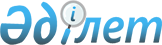 Об установлении ставок ввозных таможенных пошлин Единого таможенного тарифа Таможенного союза в отношении отдельных видов продуктов переработки фруктов
					
			Утративший силу
			
			
		
					Решение Совета Евразийской экономической комиссии от 16 мая 2013 года № 36. Утратило силу решением Совета Евразийской экономической комиссии от 14 сентября 2021 года № 80
      Сноска. Утратило силу решением Совета Евразийской экономической комиссии от 14.09.2021 № 80 (вводится в действие с 01.01.2022).
      Совет Евразийской экономической комиссии решил:
      1. Установить ставки ввозных таможенных пошлин Единого таможенного тарифа Таможенного союза (приложение к Решению Совета Евразийской экономической комиссии от 16 июля 2012 г. № 54) в отношении отдельных видов продуктов переработки фруктов (коды 2008 50 610 0 и 2008 70 610 0 ТН ВЭД ТС) в размере 0 процентов от таможенной стоимости c 1 июля 2013 г. по 31 декабря 2014 г. включительно.
      2. Внести в Единый таможенный тариф Таможенного союза (приложение к Решению Совета Евразийской экономической комиссии от 16 июля 2012 г. № 54) следующие изменения:
      а) в позициях с кодами 2007 99 970 1, 2009 79 190 2 и 2009 79 300 1 ТН ВЭД ТС ссылку на примечание "2С)" исключить;
      б) позиции с кодами 2008 50 610 0 и 2008 70 610 0 ТН ВЭД ТС в графе четвертой дополнить ссылкой на примечание "2С)";
      в) в примечании 2С к Единому таможенному тарифу Таможенного союза слова "по 16.09.2012 включительно" заменить словами "с 01.07.2013 по 31.12.2014 включительно".
      3. Настоящее Решение вступает в силу по истечении 10 календарных дней с даты его официального опубликования.
      Члены Совета Евразийской экономической комиссии:
					© 2012. РГП на ПХВ «Институт законодательства и правовой информации Республики Казахстан» Министерства юстиции Республики Казахстан
				
От Республики
Беларусь
От Республики
Казахстан
От Российской
Федерации
С. Румас
К. Келимбетов
И. Шувалов